Breakfast, lunch and dinner will be provided to all dance 
camp participants in the school cafeteria.Please complete this form so Mrs. McGregor can inform the cafeteria staff of any dietary restrictions your son/daughter may have.  Thank you!Name: _____________________________Allergies:Please write on the lines any foods/items your son/daughter cannot eat/drink.  This includes dairy, gluten, cinnamon, shellfish, berries, nuts, etc. ____________________________________________________________________________________________________________________________________________________________________________________________________________________________________________________________________________________________________________________________________________________Please also note if your son/daughter has any other allergies – bees, etc. and if she/he can treat him/herself if something happens with medicine (Benadryl, epipen, etc.)____________________________________________________________________________________________________________________________________________________________________________________________________________________________________________________________________________________________________________________________________________________Please list here anything else I need to know about the health and safety of your son/daughter.  I want to ensure his/her wellness through the week long dance intensive.  The days can be long and hot and I care about each dancers well being.  Thank you!____________________________________________________________________________________________________________________________________________________________________________________________________________________________________________________________________________________________________________________________________________________
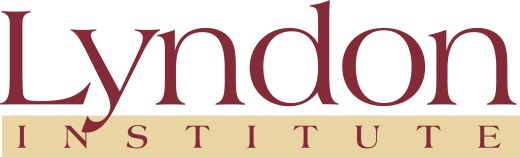 